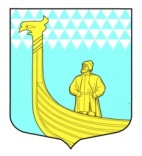 СОВЕТ ДЕПУТАТОВМУНИЦИПАЛЬНОГО ОБРАЗОВАНИЯВЫНДИНООСТРОВСКОЕ  СЕЛЬСКОЕ ПОСЕЛЕНИЕВОЛХОВСКОГО  МУНИЦИПАЛЬНОГО РАЙОНАЛЕНИНГРАДСКОЙ  ОБЛАСТИвторого созыва Р Е Ш Е  Н И Еот «  14   » апреля  2014 года                                                          №_____20___Об   определении   мест   для проведения   собраний,митингов, демонстраций,    шествий    и пикетированийна  территории  МО Вындиноостровское сельское поселение и   предельной  численности участников  акций          В  соответствии  с  Федеральным   законом   от    19 июня  2004  года  № 54-ФЗ" О  собраниях,  митингах,  демонстрациях,   шествиях  и  пикетированиях"    в целях обеспечения  условий  проведения  публичных  мероприятий,  Совет депутатов МО Вындиноостровское сельское поселение   решил:                                                                                                                                                                                                                                                                                                                                                                                                                                                                                                                                                                                                                                                                                                                                                                                                                                                                                                                                                                                                                                                                                                                                                                                                                                                                                                                                                                                                                                                                                                                                                                                                                                                                                                                                                                                                                                                                                                                                                                                                                                                                          1. Определить  постоянные  места    для  проведения  собраний,  митингов, демонстраций,  шествий  и  пикетирований   на  территории  муниципального образования Вындиноостровское сельское поселение     (Приложение)           2. Определить  предельную  численность   участников  акций  в  каждом  месте  проведения  публичных  мероприятий  (Приложение )            3.Настоящее  решение подлежит официальному опубликованию  в средствах массовой информации, газете «Волховские Огни» и размещению на официальном сайте МО Вындиноостровское сельское поселение.	4. Контроль за исполнением  данного решения оставляю за собой.Глава муниципального образования                                               А.Сенюшкин                                                                                                 Приложение                                                               к  решению  Совета депутатов                                                                                                        от « 14   » апреля  2014г. №____Местадля  проведения  собраний,  митингов,  демонстраций,  шествий,  пикетирований  на  территории муниципального образования Вындиноостровское сельское поселение   и  предельная   численность  участников  акций№п\пНаименование  населенногопунктаМестопроведенияПредельнаячисленность (чел)1д. Вындин Остров  Площадь у МБУКС «Вындиноостровский Центр Досуга» ул. Центральная, д.22      150 чел2д. Вындин Остров площадка  внутри  домов № 8,12,7150 чел.